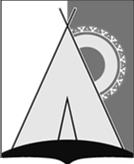 АДМИНИСТРАЦИЯ СЕЛЬСКОГО ПОСЕЛЕНИЯ РУССКИНСКАЯСургутского районаХанты - Мансийского автономного округа – Югрыпостановление «22» сентября 2020 года                                                                № 132   д. РусскинскаяО внесении измененийв постановление администрации сельского поселения Русскинская от 14.02.2012 №  14 «О создании    межведомственной комиссии по    вопросам признания помещения жилым   помещением, жилого помещения непригодным для   проживания и многоквартирного дома  аварийным и подлежащим сносу или   реконструкции на территории   сельского поселения Русскинская»В целях приведения нормативных правовых актов сельского поселения Русскинская в соответствие с действующим законодательством:1. Внести в постановление администрации сельского поселения Русскинская от 14.02.2012 № 4 «О создании межведомственной комиссии по вопросам признания помещения жилым помещением, жилого помещения непригодным для проживания и многоквартирного дома аварийным и подлежащим сносу или реконструкции на территории сельского поселения Русскинская» следующие изменения:1.1. Преамбулу постановления изложить в следующей редакции: «В соответствии с Жилищным кодексом Российской Федерации, постановлением Правительства Российской Федерации от 28 января 2006 года № 47 «Об утверждении Положения о признании помещения жилым помещением, жилого помещения непригодным для проживания, многоквартирного дома аварийным и подлежащим сносу или реконструкции, садового дома жилым домом и жилого дома садовым домом», уставом муниципального образования сельского поселения Русскинская».1.2. В приложении 1 к постановлению слова «ФБУ ХМАО-Югры» заменить словами «казенного учреждения Ханты-Мансийского автономного округа – Югры».1.3. В приложении 2 к постановлению:1.3.1. Статью 1 изложить в следующей редакции:«1. Общие положения1.1. Межведомственная комиссия по вопросам признания помещения жилым помещением, жилого помещения непригодным для проживания и многоквартирного дома аварийным и подлежащим сносу или реконструкции на территории сельского поселения Русскинская (далее - межведомственная комиссия) создана в целях оценки соответствия помещения установленным законодательством требованиям.1.2. Состав межведомственной комиссии утверждается постановлением администрации сельского поселения Русскинская (далее - администрация поселения).1.3. Межведомственная комиссия в своей деятельности руководствуется Конституцией Российской Федерации, Градостроительным кодексом Российской Федерации, Земельным кодексом Российской Федерации, Федеральным законом от 21.12.1994 № 69-ФЗ «О пожарной безопасности», постановлением Правительства Российской Федерации от 28.01.2006 № 47 «Об утверждении Положения о признании помещения жилым помещением, жилого помещения непригодным для проживания, многоквартирного дома аварийным и подлежащим сносу или реконструкции, садового дома жилым домом и жилого дома садовым домом» (далее соответственно - Постановление № 47, Положение, утвержденное Постановлением № 47), постановлением Госстроя Российской Федерации от 27.09.2003 № 170 «Об утверждении Правил и норм технической эксплуатации жилищного фонда», иными нормативными правовыми актами Российской Федерации и Ханты-Мансийского автономного округа – Югры, содержащими нормы, касающиеся деятельности межведомственной комиссии, а также Положением о межведомственной комиссии.1.4. В состав комиссии включаются представители органа местного самоуправления. Председателем комиссии назначается должностное лицо  администрации сельского поселения Русскинская.В состав комиссии включаются также представители органов, уполномоченных на проведение регионального жилищного надзора (муниципального жилищного контроля), государственного контроля и надзора в сферах санитарно-эпидемиологической, пожарной, экологической и иной безопасности, защиты прав потребителей и благополучия человека, а также в случае необходимости, в том числе в случае проведения обследования помещений на основании сводного перечня объектов (жилых помещений), находящихся в границах зоны чрезвычайной ситуации, предусмотренного пунктом 42 Положения о признании помещения жилым помещением, жилого помещения непригодным для проживания, многоквартирного дома аварийным и подлежащим сносу или реконструкции, садового дома жилым домом и жилого дома садовым домом,  утвержденного Постановлением № 47 – представители органов архитектуры, градостроительства и соответствующих организаций, эксперты, в установленном порядке аттестованные на право подготовки заключений экспертизы проектной документации и (или) результатов инженерных изысканий.».1.3.2. Пункт 2.2 статьи 2 изложить в следующей редакции: «2.2. Оценка и обследование помещения в целях признания его жилым помещением, жилого помещения пригодным (непригодным) для проживания граждан, а также многоквартирного дома в целях признания его аварийным и подлежащим сносу или реконструкции и соответствие указанных помещений и дома установленным Положением, утвержденным Постановлением № 47, требованиям.».1.3.3. Статью 2 дополнить пунктом 2.4 следующего содержания:«2.4. Составление (в трех экземплярах) заключения об оценке соответствия помещения (многоквартирного дома) требованиям, установленным Положением, утвержденным Постановлением № 47, и акта обследования помещения (многоквартирного дома) по формам согласно приложениям № 1, 2 к Постановлению № 47.».1.3.4. Пункт 4.1 статьи 4 изложить в следующей редакции:«4.1. Перечень документов, предоставляемых в межведомственную комиссию для рассмотрения вопроса о пригодности (непригодности) помещения для проживания и признания многоквартирного дома аварийным, определен пунктом 45 Положения, утвержденного Постановлением № 47»;1.3.5. Пункт 6.1. статьи 6 дополнить предложением следующего содержания: «Порядок участия в работе комиссии собственника жилого помещения, получившего повреждения в результате чрезвычайной ситуации, устанавливается постановлением администрации сельского поселения Русскинская.»1.3.6. В пункте 6.2 статьи 6:- абзац первый изложить в следующей  редакции:«Комиссия на основании заявления собственника помещения, федерального органа исполнительной власти, осуществляющего полномочия собственника в отношении оцениваемого имущества, правообладателя или гражданина (нанимателя), либо на основании заключения органов государственного надзора (контроля) по вопросам, отнесенным к их компетенции, либо на основании заключения экспертизы жилого помещения, проведенной в соответствии с постановлением Правительства Российской Федерации от 21 августа 2019 года № 1082 «Об утверждении Правил проведения экспертизы жилого помещения, которому причинен ущерб, подлежащий возмещению в рамках программы организации возмещения ущерба, причиненного расположенным на территориях субъектов Российской Федерации жилым помещениям граждан, с использованием механизма добровольного страхования, методики определения размера ущерба, подлежащего возмещению в рамках программы организации возмещения ущерба, причиненного расположенным на территориях субъектов Российской Федерации жилым помещениям граждан, с использованием механизма добровольного страхования за счет страхового возмещения и помощи, предоставляемой за счет средств бюджетов бюджетной системы Российской Федерации, и о внесении изменений в Положение о признании помещения жилым помещением, жилого помещения непригодным для проживания, многоквартирного дома аварийным и подлежащим сносу или реконструкции, садового дома жилым домом и жилого дома садовым домом», либо на основании сформированного и утвержденного субъектом Российской Федерации на основании сведений из Единого государственного реестра недвижимости, полученных с использованием единой системы межведомственного электронного взаимодействия и подключаемых к ней региональных систем межведомственного электронного взаимодействия, сводного перечня объектов (жилых помещений), находящихся в границах зоны чрезвычайной ситуации (далее - сводный перечень объектов (жилых помещений), проводит оценку соответствия помещения установленным в Положении, утвержденном Постановлением № 47, требованиям и принимает решения в порядке, предусмотренном пунктом 47 Положения, утвержденного Постановлением № 47.»;- после абзаца первого дополнить абзацем вторым следующего содержания:«Собственник, правообладатель или наниматель жилого помещения, которое получило повреждения в результате чрезвычайной ситуации и при этом не включено в сводный перечень объектов (жилых помещений), вправе подать в комиссию заявление, предусмотренное абзацем первым настоящего пункта.»;1.3.7. В пункте 6.4 статьи 6 слова «ведет председатель» заменить словами «ведет председатель, а».1.3.8. В пункте 6.8 статьи 6 слова «ст.47 постановления Правительства Российской Федерации от 28.01.2006 № 47 «Об утверждении Положения о признании помещения жилым помещением, жилого помещения непригодным для проживания и многоквартирного дома аварийным и подлежащим сносу или реконструкции» заменить словами «пунктом 47 Положения».1.3.9. В подпункте 6.8.2 пункта 6.8 статьи 6 слова «в настоящем Положении» заменить словами «в Постановлении № 47».1.3.10. Приложения 3, 4 к постановлению признать утратившими силу.2. Обнародовать настоящее постановление и разместить на официальном сайте органов местного самоуправления сельского поселения Русскинская.3. Настоящее постановление вступает в силу с момента обнародования.4. Контроль за выполнением настоящего постановления оставляю за собой. Главасельского поселения Русскинская                                                 А.Н. Соболев